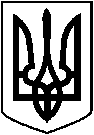  ЛЕТИЧІВСЬКА СЕЛИЩНА РАДА ХМЕЛЬНИЦЬКОЇ ОБЛАСТІВИКОНАВЧИЙ КОМІТЕТ   Р І Ш Е Н Н Я19.05.2021 р.                                  Летичів                                             №      Про надання матеріальної допомоги  Відповідно до ст. 32, 40 Закону України “Про місцеве самоврядування в Україні, розглянувши заяви громадян про надання матеріальної допомоги, виконком селищної радиВ И Р І Ш И В :1.Надати матеріальну допомогу громадянам:- Поліщуку Олександру леонідовичу (вул.Толстого,26) на лікування в сумі ____ грн.;- Чичеріну Олександру Володимировичу (вул. Печенюка,2/1 кв. 1) на лікування  в сумі _____ грн.;- Кашперському Валерію Івановичу (вул. Б.Хмельницького,2/3) на   лікування в сумі ____ грн.;- Бондару Дмитру Степановичу (с. Сахни) на лікування в сумі ____ грн.;- Кривомаз Пелагії Іллівні (с. Ялинівка)  на лікування в сумі ____ грн.; - Болдиревій Леоніді Гнатівні (вул.. Зубкова Івана,7/1) на лікування в сумі _____ грн.;- Липко Сергію Володимировичу (вул.. Руданського,4/2) на лікування в сумі _____ грн.;- Липко Наталії Володимирівні (вул. Руданського,4/2) на лікування   в сумі ____ грн.;- Ружанській Антоніні Мар’янівні (вул. Ярослава Мудрого,34) на лікування чоловіка Ружанського Леоніда Станіславовича в сумі  _____ грн.;- Лелик Тетяні Василівні (вул.. Героїв Крут,12 кв.14) на лікування в сумі ____ грн.;- Валівахіній Юлії Василівні  (вул. Ламана,29/1) на лікування в сумі ____грн.;2. Надати матеріальну допомогу:- Самолюку Миколі Миколайовичу (вул.. Рильського,41) учаснику ліквідації аварії на ЧАЕС  в сумі 1000 грн.;- Перун Михайлу Михайловичу (вул.. Р.Шухевича,57) учаснику ліквідації аварії на ЧАЕС  в сумі 1000 грн.;- Мовчанюку Дмитру Іларіоновичу (с. Голенищеве) учаснику ліквідації аварії на ЧАЕС  в сумі 1000 грн.;- Боярчук Галині Федорівні (вул.. Осліковського,6 кв.10)  учаснику ліквідації аварії на ЧАЕС  в сумі 1000 грн.;- Роспутняк Андрію Павловичу (с. Грушківці) учаснику ліквідації аварії на ЧАЕС  в сумі 1000 грн.;- Дубограй Борису Володимировичу (вул. Коцюбинського,12) учаснику ліквідації аварії на ЧАЕС  в сумі 1000 грн.;- Дубограй Валентині Михайлівні (вул.. Коцюбинського,12) громадянці, яка потерпіла  від Чорнобильської катастрофи в сумі 1000 грн.;- Ніколайчуку Віктору Івановичу (с. Греченці) учаснику ліквідації аварії на ЧАЕС  в сумі 1000 грн.;-Орєховій Зінаїді Прокопівні (вул.. Коцюбинського,74) вдови потерпілого Орехова Юрія Миколайовича, учасника ліквідації аварії на ЧАЕС  в сумі 1000 грн.;-Ортинському Віктору Івановичу (с. Бохни) учаснику ліквідації аварії на ЧАЕС  в сумі 1000 грн.3. Відмовити:- гр. Синєгуб Тетяні Василівні (вул. І.Франка,18) у наданні матеріальної допомоги на лікування в зв’язку з її  смертю.- Горбаєнко Оксані Миколаївні (с. Вербка) на лікування чоловіка Горбаєнка Валерія Васильовича, в зв’язку з його смертю.4. Виконання даного рішення покласти на начальника відділу бухгалтерського обліку та фінансової звітності Летичівської селищної ради Наталію ВАВРИК.  5. Контроль за виконанням  даного рішення покласти на керуючу справами виконавчого комітету Антоніну САВРАНСЬКУ.Селищний голова                          Ігор ТИСЯЧНИЙ